ЧЕРКАСЬКА  МІСЬКА  РАДА П Р О Т О К О ЛДруга сесіяЩосте позачергове  пленарне  засідання     26  серпня  2014 року							     	     Початок роботи – 12.00 Головуючий  - міський голова Одарич Сергій ОлеговичСЛУХАЛИ:	Про початок роботи шостого позачергового пленарного засідання другої сесії Черкаської міської ради.Голова лічильної комісії Бондаренко М.П. проводить поіменну реєстрацію.У залі на 12 год. 10 хв.  присутні  41 депутат і міський голова.	Відповідно до пункту 5 ст.5 Регламенту роботи ради ВИРІШИЛИ:	Розпочати роботу шостого позачергового пленарного            засідання другої сесії Черкаської міської ради.Міський голова Одарич С.О. пПроінформував, що сьогоднішнє позачергове пленарне засідання скликано на вимогу 20 депутатів міської ради з одного питання «Про обрання секретаря Черкаської міської ради» (розпорядження від 22.08.2014 №7-0402-12 та звернення депутатів додаються). Повідомив про осіб, запрошений і присутніх на сесії (список додається).Зазначив, що на останньому пленарному засіданні проводилося голосування по кандидатурі на посаду секретаря міської ради, внесеною міським головою.Проінформував, що відповідно до частини 1 ст.50 Закону України «Про місцеве самоврядування в Україні» в разі, якщо рада не підтримала кандидатуру на посаду секретаря міської ради, запропоновану міським головою, пропозиція щодо кандидатури секретаря може вносити на розгляд ради не менш як половиною депутатів від загального складу ради.Вказав, що 19.08.2014 30 депутатів внесли кандидатуру депутата   Радуцького О.Р. на посаду секретаря міської ради.СЛУХАЛИ:	Про порядок денний.	Міський голова Одарич С.О. поставив на голосування про включення до порядку денного позачергового пленарного засідання питання «Про обрання секретаря Черкаської міської ради», за що голосували: «за» - 41.ВИРІШИЛИ:	Затвердити порядок денний з питання «Про обрання секретаря Черкаської міської ради».СЛУХАЛИ:	Про обрання секретаря Черкаської міської ради.	Міський голова Одарич С.О. звернувся до депутатів, які вносять кандидатуру депутата Радуцького О.Р. на посаду секретаря міської ради, представити проект рішення.Пропозиції відсутні.	Депутат Згіблов О.Г. зазначив: «- Секретар в сучасних умовах – це людина, яка повинна згуртувати депутатів і працівників міської ради та налаштувати на продуктивну роботу, яка потрібна місту. Головним критеріям, які повинен мати секретар, Радуцький не відповідає. Навколо цієї особи постійно точаться скандали, він постійно з кимось воює та сперечається». Вказав, що він буде голосувати проти кандидатури Радуцького, оскільки той весь час з кимось бореться, воює, має постійні суперечки з міським головою, якого обрала міська громада. Навів приклад щодо «боротьби Радуцького з ПАТ «Азот», ПП «Промелектробуд-2000». Звернув на це увагу депутатів. Додав, що секретарем міської ради повинна бути людина, яка консолідує весь депутатський корпус, «адже нам треба працювати, а не виясняти політичні амбіції».Депутат Радуцький О.Р. частково погодився з критикою на його адресу депутата Згіблова О.Г. щодо його «імпульсивної» діяльності. «Можливо, я імпульсивна людина, коли відстоюю інтереси Черкас. Часто це відображається і на моєму здоров`ї, оскільки усі міські проблеми я сприймаю близько до серця. Проте, я завжди роблю це для міста. Я вважаю, що я довів своєю роботою, як директор КП «Дирекція парків», як депутат міськради, що на конструктив я можу працювати і роблю це. 1500 голосів виборців, які вже не вперше підтримують мене на окрузі, - це тому доказ. Я буду працювати на конструктив, ніякої боротьби за імпічмент міського голови не буде». Наголосив, що готовий працювати з міським головою, роботи по імпічменту не планує проводити, але буде дійсно контролювати діяльність міської влади. Проінформував про програму своєї діяльності на посаді секретаря міської ради, зокрема: навести порядок на округах, вирішити проблеми з каналізацією в мікрорайоні Дахнівський, в районі вул.30-річчя Перемоги, тощо. Ще раз заявив, що він може і готовий працювати на конструктив, а про імпічмент не може бути й мови.Депутат Зоря Р.С. звернувся із запитанням до депутата Радуцького О.Р.: «За минулої каденції Ви неодноразово балотувалися на секретаря міської ради, і не було отримано підтримки, чи не здається Вам, що не тільки депутатський корпус Вас не підтримав, а й громадськість?»Депутат Радуцький О.Р. відповів, що це ті речі, на які не треба звертати уваги: скільки людей, скільки й думок. Звернувся до депутатів депутатської групи «Вільні демократи» підтримати його кандидатуру. «Я готовий співпрацювати з депутатським корпусом, з міським головою». Звернувся до всіх депутатських фракцій підтримати його кандидатуру.Депутат Зоря Р.С. звернувся до депутата Радуцького О.Р.: Я Вам особисто пропонував припинити «колотити» депутатів та вказував на необхідність конструктивного підходу до кожної депутатської фракції»Депутат Радуцький О.Р. погодився, що досить воювати, потрібно працювати, разом обирати виконавчий комітет, вирішувати проблеми міста.Депутат Згіблов О.Г. нагадав, що депутат Радуцький О.Р. є представником соцпартії, тобто прихильником Леніна, крім того, його кандидатура добре підійшла б на заступника міського голови з питань житлово-комунального господарства. Кинув докір: як він після того, як зламав мікрофони, зривав сесії, тепер може  консолідувати корпус.Депутат Радуцький О.Р. відповів, що він два роки вже не член СПУ, а щодо поламаного мікрофону - претензій від обласної ради немає. А через те, що все пропускав через своє серце, справді працював емоційно. Заявив: «Але я буду менш емоційним і більш конструктивним. А попередня емоційність уже коштувала мені здоров`я, бо всі проблеми міста брав близько до серця. Тож, тепер працюватиму більш спокійно, спілкуватимусь більш виважено».Депутат Рибченко О.В. звернувся із запитанням до депутата Радуцького О.Р., чи дійсно в подальшому він не буде організовувати імпічмент міському голові.Депутат Радуцький О.Р.: «Я втретє заявляю: я роботи по імпічменту Одаричу С.О. проводити не буду, а буду працювати на консолідацію».Депутат Згіблов О.Г. кинув репліку депутату Радуцькому О.Р. щодо кількості виборців, які підтримали його кандидатуру на виборчому окрузі.Депутат Халай В.С. звернувся раз і назавжди припинити спекуляції між ним та Радуцьким О.Р. Заявив, що він не має ніяких претензій до депутата Радуцького О.Р. Заявив, що дійсно, протягом 2-х років на його підприємствах здійснювались перевірки фіскальними органами завдяки заявам депутата Радуцького О.Р. Перевіряли все, але 30% перевірок було здійснено завдяки міському голові.  «Я співпрацюю з міською радою і часто виграю тендери. Іноді й програю. Мене багато перевіряли, але не знайшли ніяких порушень. Я дуже вдячний Радуцькому, що по моїх підприємствах провели таку люстрацію. І мені зараз ніхто не закине, ніби я краду бюджетні кошти». Зауважив, що до Радуцького можна ставитися по-різному, але він тричі виходив на люстрацію за власною волею. Додав, що оцінюючи постать Радуцького, це треба враховувати. Виступив в підтримку кандидатури Радуцького О.Р: це єдина людина, яка тричі виходила на люстрацію і публічне обговорення своєї кандидатури. Піддав критиці рішення міського голови Одарича С.О., щодо внесення в останній момент кандидатури Беззубенка В.А. до складу виконкому. Вказав, що депутат Радуцький О.Р. відстоює інтереси і КП «Черкасиводоканал» і КПТМ «Черкаситеплокомуненерго», інших комунальних підприємств, які повинні працювати на місто. Піддав критиці кредитну угоду з ЄБРР, зазначивши, що кошти кредиту використовуються нераціонально, і цей кредит абсолютно не потрібний.Депутат Рибченко О.В. від імені Спілки ветеранів Афганістану заявив про підтримку кандидатури депутата Радуцького О.Р. Вказав на великий позитив діяльності депутата Радуцького О.Р. і як депутата, і як директора КП «Дирекція парків». Наголосив, що судити людину потрібно по справах. Побажав депутату Радуцькому О.Р. перемогти і включитися в роботу по консолідації ради, адже ми повинні сьогодні припинити виливання бруду один на одного. Закликав підтримати кандидатуру депутата Радуцького О.Р. на посаду секретаря міської ради.Міський голова Одарич С.О. зазначив, що вибори секретаря – це дуже важливе питання, важливе не лише з точки зору організації роботи, а й з точки зору суспільної значущості. Оскільки єдиним органом, який представляє інтереси громади, є Черкаська міська рада. А секретар є  обличчям міської ради. В контексті тих подій, які мали місце в Україні протягом останніх років, в т.ч і зняття міських голів у 117 містах країни, обрання Радуцького є політичною зневагою до людей, які боролися за повалення злочинного режиму. Саме депутат Радуцький О.Р. підняв прапор боротьби з міським головою, прапор імпічменту на виконання вимог голови облдержадміністрації Тулуба С.Б. Проінформував про співпрацю депутата Радуцького О.Р. з колишньою владою. Заявив, що він хотів би, щоб робота в міській раді була конструктивною, але «Радуцький є вістрям конфлікту, усі конфлікти зосереджені навколо нього, і я сумніваюся, що його обрання призведе до консолідації депутатів та роботи в міськраді. Нам потрібно обрати людину, яка не мала конфліктів, яка здатна слухати чужу позицію, не ображати людей через те, що вони мають іншу думку». Висловив недовіру обіцянкам депутата Радуцького О.Р. щодо конструктивної роботи, в т.ч. і з міським головою.Депутат Рибченко О.В. звернувся до міського голови Одарича С.О.: «Давайте закінчимо «виливати бруд» один на одного». Запропонував припинити обговорення і перейти до голосування.Міський голова Одарич С.О. подякував депутатам за  сьогоднішню коректну поведінку, зазначивши, що сьогодні обговорення відбудеться без публічних образ, звинувачень, кожен висловлює свою думку.Депутат Радуцький О.Р. висловив готовність роз`яснити за круглим столом ті події, які відбувалися протягом останнього року і про які згадав у своєму виступі міський голова Одарич С.О. Заявив, що хоче, щоб його діти виросли в успішному, красивому козацькому місті.Депутат Зоря Р.С. кинув докір депутату Радуцькому О.Р., що він брав участь у подіях революції лише як кандидат у депутати Верховної Ради, а коли почалися події на майдані, він зник.Представник Правого сектору Черевань Андрій заявив: Ми виступаємо проти тих людей, які виступали за попередньої влади, які привели на посаду секретаря міської ради Білоусова В.Ф та інших представників Партії регіонів і КПУ. Від імені Правого сектору заявив: хто був співучасником минулої влади – не має права бути в нинішній владі.(Лічильна комісія проводить процедуру таємного голосування)Голова лічильної комісії Бондаренко М.П. проводить поіменну реєстрацію.У залі на 13 год. 00 хв.  присутні 44 депутати і міський голова.	Голова лічильної комісії Бондаренко М.П. ознайомив депутатів зі зразком бюлетеня для таємного голосування.(Проходить таємне голосування)Голова лічильної комісії Бондаренко М.П. зачитав протокол лічильної комісії про результати таємного голосування з питання «Про обрання Радуцького О.Р. секретарем міської ради», в якому взяли участь 43 депутати і міський голова: «за» - 27, «проти» - 15, бюлетенів, визнаних недійсними – 2.Рішення не прийнято.За затвердження протоколу лічильної комісії про результати таємного голосування голосували: «за» - 36.Підтримано.Міський голова Одарич С.О. зазначив, що найближчим часом він визначиться з кандидатурою на посаду секретаря міської ради.ВИРІШИЛИ:	Рішення не прийнято (протокол лічильної комісії про результати таємного голосування додається).	Міський голова Одарич С.О. оголосив про закриття шостого позачергового пленарного засідання, зазначивши, що про дату наступного пленарного засідання буде повідомлено додатково.Міський голова							    С.О. Одарич 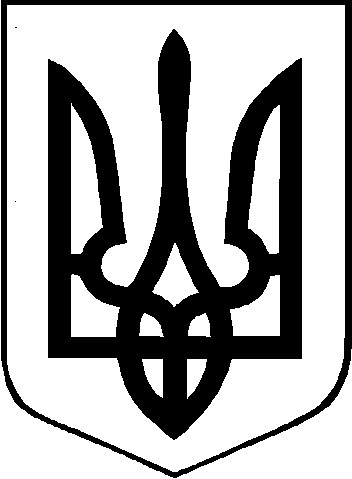 